ΦΥΛΛΟ ΟΔΗΓΙΩΝ ΧΡΗΣΗΣ: ΠΛΗΡΟΦΟΡΙΕΣ ΓΙΑ ΤΟΝ ΧΡΗΣΤΗBravigo 5 mg επικαλυμμένα με λεπτό υμένιο δισκίαBravigo 7,5 mg επικαλυμμένα με λεπτό υμένιο δισκίαΙβαμπραδίνηΤο φάρμακο αυτό τελεί υπό συμπληρωματική παρακολούθηση. Αυτό θα επιτρέψει τον γρήγορο προσδιορισμό νέων πληροφοριών ασφάλειας. Μπορείτε να βοηθήσετε μέσω της αναφοράς πιθανών ανεπιθύμητων ενεργειών που ενδεχομένως παρουσιάζετε. Βλ. τέλος της παραγράφου 4 για τον τρόπο αναφοράς ανεπιθύμητων ενεργειών.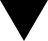 Διαβάστε προσεκτικά ολόκληρο το φύλλο οδηγιών χρήσης προτού αρχίσετε να παίρνετε αυτό το φάρμακο, διότι περιλαμβάνει σημαντικές πληροφορίες για σας.Φυλάξτε αυτό το φύλλο οδηγιών χρήσης. Ίσως χρειαστεί να το διαβάσετε ξανά.Εάν έχετε περαιτέρω απορίες, ρωτήστε τον γιατρό ή τον φαρμακοποιό σας.Η συνταγή γι’ αυτό το φάρμακο χορηγήθηκε αποκλειστικά για σας. Δεν πρέπει να δώσετε το φάρμακο σε άλλους. Μπορεί να τους προκαλέσει βλάβη, ακόμα και όταν τα σημεία της ασθένειάς τους είναι ίδια με τα δικά σας.Εάν παρατηρήσετε κάποια ανεπιθύμητη ενέργεια, ενημερώστε τον γιατρό, ή το φαρμακοποιό σας. Αυτό ισχύει και για κάθε πιθανή ανεπιθύμητη ενέργεια που δεν αναφέρεται στο παρόν φύλλο οδηγιών χρήσης βλ. παράγραφο 4.Τι περιέχει το παρόν φύλλο οδηγιών:Τι είναι το Bravigo και ποια είναι η χρήση τουΤι πρέπει να γνωρίζετε προτού πάρετε το BravigoΠώς να πάρετε το BravigoΠιθανές ανεπιθύμητες ενέργειεςΠώς να φυλάσσεται το BravigoΠεριεχόμενο της συσκευασίας και λοιπές πληροφορίεςΤι είναι το Bravigo και ποια είναι η χρήση τουΤο Bravigo (ιβαμπραδίνη) είναι καρδιολογικό φάρμακο που χρησιμοποιείται για τη θεραπεία:Της συμπωματικής σταθερής στηθάγχης (η οποία προκαλεί πόνο στο στήθος) σε ενήλικες ασθενείς των οποίων η καρδιακή συχνότητα είναι μεγαλύτερη ή ίση των 70 παλμών ανά λεπτό. Χρησιμοποιείται σε ενήλικες ασθενείς οι οποίοι έχουν δυσανεξία ή δεν μπορούν να λάβουν τα φάρμακα για την καρδιά που ονομάζονται β-αποκλειστές. Επίσης χρησιμοποιείται σε συνδυασμό με β-αποκλειστές σε ενήλικες ασθενείς των οποίων η κατάσταση δεν ελέγχεται επαρκώς με β- αποκλειστή.Της χρόνιας καρδιακής ανεπάρκειας σε ενήλικες ασθενείς με καρδιακή συχνότητα μεγαλύτερη ή ίση των 75 παλμών ανά λεπτό. Χρησιμοποιείται σε συνδυασμό με τυπική αγωγή, συμπεριλαμβανομένης της αγωγής με β-αποκλειστές ή όταν οι β-αποκλειστές αντενδείκνυνται ή δεν γίνονται ανεκτοί.Σχετικά με τη σταθερή στηθάγχη (συνήθως αναφέρεται ως «στηθάγχη»):Η σταθερή στηθάγχη είναι καρδιακή νόσος που εκδηλώνεται όταν η καρδιά δεν λαμβάνει αρκετό οξυγόνο. Εμφανίζεται συνήθως σε ηλικίες μεταξύ 40 και 50 ετών. Το συνηθέστερο σύμπτωμα στηθάγχης είναι ο πόνος ή το αίσθημα δυσφορίας στο στήθος . Η στηθάγχη έχει περισσότερες πιθανότητες να εκδηλωθεί όταν η καρδιά χτυπά ταχύτερα κάτω από συνθήκες όπως άσκηση, συγκίνηση, έκθεση σε κρύο ή μετά από γεύμα. Αυτή η αύξηση της καρδιακής συχνότητας μπορεί να προκαλέσει πόνο στο στήθος σε άτομα που πάσχουν από στηθάγχη.Σχετικά με τη χρόνια καρδιακή ανεπάρκεια:Η χρόνια καρδιακή ανεπάρκεια είναι καρδιακή νόσος που εκδηλώνεται όταν η καρδιά δεν μπορεί να προωθήσει αρκετό αίμα στο υπόλοιπο σώμα. Τα συνηθέστερα συμπτώματα της καρδιακής ανεπάρκειας είναι το λαχάνιασμα, η κόπωση, η κούραση και το πρήξιμο των σφυρών.Πώς δρα το Bravigo;Το Bravigo δρα κυρίως μειώνοντας την καρδιακή συχνότητα κατά λίγους παλμούς ανά λεπτό. Έτσι, μειώνει τις ανάγκες της καρδιάς για οξυγόνο, ιδιαίτερα σε καταστάσεις όπου υπάρχουν περισσότερες πιθανότητες να εκδηλωθεί στηθαγχική κρίση. Με τον τρόπο αυτό, το Bravigo βοηθά στον έλεγχο και τη μείωση του αριθμού των στηθαγχικών κρίσεων. Επιπλέον, καθώς η αυξημένη καρδιακή συχνότητα προκαλεί ανεπιθύμητες ενέργειες στην καρδιακή λειτουργικότητα και τη ζωτική πρόγνωση των ασθενών με χρόνια καρδιακή ανεπάρκεια, η ειδική δράση μείωσης της καρδιακής συχνότητας της ιβαμπραδίνης βοηθά στη βελτίωση της καρδιακής λειτουργικότητας και της ζωτικής πρόγνωσης αυτών των ασθενών.Τι πρέπει να γνωρίζετε πριν να πάρετε το BravigoΜην πάρετε το Bravigoσε περίπτωση αλλεργίας στην ιβαμπραδίνη ή σε οποιοδήποτε άλλο συστατικό αυτού του φαρμάκου (αναφέρονται στην παράγραφο 6)σε περίπτωση που έχετε πολύ χαμηλή καρδιακή συχνότητα κατά την ηρεμία πριν την αγωγή (κάτω των 70 παλμών ανά λεπτό)σε περίπτωση που πάσχετε από καρδιογενή καταπληξία (καρδιακή κατάσταση που απαιτεί εισαγωγή σε νοσοκομείο)σε περίπτωση που πάσχετε από διαταραχή του καρδιακού ρυθμούσε περίπτωση που έχετε υποστεί καρδιακή προσβολήσε περίπτωση που πάσχετε από πολύ χαμηλή αρτηριακή πίεσησε περίπτωση που πάσχετε από ασταθή στηθάγχη (σοβαρή μορφή κατά την οποία ο στηθαγχικός πόνος εκδηλώνεται πολύ συχνά και με ή χωρίς την καταβολή προσπάθειας)σε περίπτωση που πάσχετε από καρδιακή ανεπάρκεια η οποία πρόσφατα επιδεινώθηκεσε περίπτωση που ο καρδιακός παλμός σας επιβάλλεται αποκλειστικά από το βηματοδότη σαςσε περίπτωση που πάσχετε από σοβαρές ηπατικές διαταραχέςσε περίπτωση που παίρνετε ήδη φάρμακα για τη θεραπευτική αγωγή μυκητιάσεων (όπως κετοκοναζόλη, ιτρακοναζόλη), μακρολιδικά αντιβιοτικά (όπως ζοσαμυκίνη, κλαριθρομυκίνη, τελιθρομυκίνη ή ερυθρομυκίνη που χορηγείται από το στόμα), φάρμακα για την αντιμετώπιση λοιμώξεων HIV (όπως νελφιναβίρη, ριτοναβίρη) ή νεφαζοδόνη (φάρμακο για την αγωγή της κατάθλιψης) ή διλτιαζέμη, βεραπαμίλη (που χρησιμοποιούνται για υψηλή αρτηριακή πίεση ή στηθάγχηεάν είστε γυναίκα ικανή για τεκνοποίηση και δεν χρησιμοποιείτε αξιόπιστη αντισύλληψη, σε περίπτωση που είστε έγκυος ή προσπαθείτε να μείνετε έγκυος,σε περίπτωση θηλασμού.Προειδοποιήσεις και προφυλάξειςΑπευθυνθείτε στον γιατρό ή, το φαρμακοποιό σας προτού πάρετε το Bravigo:εάν πάσχετε από διαταραχή του καρδιακού ρυθμού (όπως άτακτος καρδιακός ρυθμός, αίσθημα παλμών, αύξηση στηθαγχικού πόνου) ή εμμένουσα κολπική μαρμαρυγή (είδος άτακτου καρδιακού ρυθμού), ή μια ανωμαλία στο ηλεκτροκαρδιογράφημα (ΗΚΔ) που ονομάζεται «σύνδρομο μακρού QT»,εάν έχετε συμπτώματα, όπως κόπωση, ζάλη ή λαχάνιασμα (αυτό μπορεί να σημαίνει ότι η καρδιά σας επιβραδύνεται υπερβολικά),εάν πάσχετε από συμπτώματα κολπικής μαρμαρυγής (καρδιακή συχνότητα σε ηρεμία ασυνήθιστα υψηλή (άνω των 110 παλμών ανά λεπτό) ή άτακτο καρδιακό ρυθμό, χωρίς προφανή αιτία, που καθιστά δύσκολη τη μέτρηση),εάν είχατε πρόσφατο εγκεφαλικό επεισόδιο,εάν πάσχετε από ήπια έως μέτρια χαμηλή αρτηριακή πίεση,εάν πάσχετε από αρρύθμιστη αρτηριακή πίεση, ιδιαίτερα μετά από αλλαγή της αντιυπερτασικής αγωγής σας,εάν πάσχετε από σοβαρή καρδιακή ανεπάρκεια ή καρδιακή ανεπάρκεια με ανωμαλία στο ΗΚΔ που ονομάζεται «σκελικός αποκλεισμός»,εάν πάσχετε από χρόνια οφθαλμική νόσο του αμφιβληστροειδούς,εάν πάσχετε από μέτρια ηπατικά προβλήματα,εάν πάσχετε από σοβαρά νεφρικά προβλήματα.Εάν κάτι από τα παραπάνω ισχύει για σας, μιλήστε άμεσα στο γιατρό σας πριν πάρετε ή ενώ παίρνετε το Bravigo.Παιδιά και έφηβοιΤο Bravigo δεν προορίζεται για χρήση από παιδιά και εφήβους κάτω των 18 ετών.Άλλα φάρμακα και BravigoΕνημερώστε τον γιατρό ή το φαρμακοποιό σας εάν παίρνετε, έχετε πρόσφατα πάρει ή μπορεί να πάρετε άλλα φάρμακα. Βεβαιωθείτε ότι ενημερώσατε το γιατρό σας εάν παίρνετε κάποιο από τα παρακάτω φάρμακα, γιατί μπορεί να χρειάζεται προσαρμογή της δόσης του Bravigo ή παρακολούθηση:φλουκοναζόλη (αντιμυκητησιακό φάρμακο)ριφαμπικίνη (αντιβιοτικό)βαρβιτουρικά (για δυσκολία στον ύπνο ή επιληψία)φαινυτοΐνη (για επιληψία)Hypericum perforatum ή St John’s Wort (φυτική αγωγή για την κατάθλιψη)φάρμακα που επιμηκύνουν το διάστημα QT και χρησιμοποιούνται είτε για την αγωγή των διαταραχών του καρδιακού ρυθμού είτε για άλλες καταστάσεις:κινιδίνη, δισοπυραμίδη, ιβουτιλίδη, σοταλόλη, αμιοδαρόνη (για την αντιμετώπιση των διαταραχών του καρδιακού ρυθμού)μπεπριδίλη (για την αντιμετώπιση της στηθάγχης)ορισμένα είδη φαρμάκων για την αντιμετώπιση του άγχους, της σχιζοφρένειας ή άλλων ψυχώσεων (όπως πιμοζίδη, ζιπρασιδόνη, σερτινδόλη)φάρμακα κατά της ελονοσίας (όπως μεφλοκίνη ή αλοφαντρίνη)ερυθρομυκίνη με ενδοφλέβια χορήγηση (αντιβιοτικό)πενταμιδίνη (αντιπαρασιτικό φάρμακο)σιζαπρίδη (κατά της γαστρο-οισοφαγικής παλινδρόμησης)κάποια είδη διουρητικών τα οποία μπορεί να προκαλέσουν μείωση στα επίπεδα καλίου στο αίμα, όπως είναι η φουροσεμίδη, η υδροχλωροθειαζίδη, ινδαπαμίδη (χρησιμοποιούνται για τη θεραπεία του οιδήματος, υψηλή αρτηριακή πίεση)Το Bravigo με τροφές και ποτάΝα αποφεύγεται ο χυμός γκρέιπφρουτ κατά τη διάρκεια της αγωγής με Bravigo.Κύηση, θηλασμός και γονιμότηταΜην παίρνετε Bravigo εάν είστε έγκυος ή σχεδιάζετε να αποκτήσετε παιδί (βλ. «Μην παίρνετε Bravigo»).Εάν είστε έγκυος και έχετε πάρει Bravigo, συζητήστε το με το γιατρό σας.Μην παίρνετε Bravigo εάν έχετε τη δυνατότητα να μείνετε έγκυος εκτός εάν χρησιμοποιείτεαξιόπιστα αντισυλληπτικά μέτρα (βλ. Μην παίρνετε Bravigo»).Μην παίρνετε Bravigo εάν θηλάζετε (βλ. «Μην παίρνετε Bravigo»). Μιλήστε με το γιατρό σας εάν θηλάζετε ή σκοπεύετε να θηλάσετε καθώς, ο θηλασμός πρέπει να διακόπτεται στην περίπτωση που παίρνετε Bravigo.Εάν είστε έγκυος ή θηλάζετε, νομίζετε ότι μπορεί να είσθε έγκυος ή σχεδιάζετε να αποκτήσετε παιδί, ζητήστε τη συμβουλή του γιατρού ή του φαρμακοποιού σας προτού πάρετε αυτό το φάρμακο.Οδήγηση και χειρισμός μηχανημάτωνΤο Bravigo μπορεί να προκαλέσει παροδικά φωτεινά οπτικά φαινόμενα (προσωρινή φωτεινότητα στο οπτικό πεδίο, βλ. «Πιθανές παρενέργειες»). Εάν σας συμβεί κάτι τέτοιο, να είστε προσεκτικοί όταν οδηγείτε ή χειρίζεστε μηχανήματα στις περιπτώσεις που μπορεί να σημειωθούν αιφνίδιες μεταβολές της έντασης του φωτός, ιδιαίτερα όταν οδηγείτε νύχτα.Το Bravigo περιέχει λακτόζηΕάν σας έχει πει ο γιατρός σας ότι παρουσιάζετε δυσανεξία σε ορισμένα σάκχαρα, επικοινωνήστε μαζί του πριν πάρετε αυτό το φάρμακο.Πώς να πάρετε το BravigoΠάντοτε να παίρνετε το φάρμακο αυτό αυστηρά σύμφωνα με τις οδηγίες του γιατρού ή του φαρμακοποιού σας. Εάν έχετε αμφιβολίες ρωτήστε τον γιατρό ή τον φαρμακοποιό σας. Το Bravigo πρέπει να λαμβάνεται μαζί με τα γεύματα. Εάν ακολουθείτε αγωγή για τη σταθερή στηθάγχηΗ δόση έναρξης δεν πρέπει να ξεπερνά το ένα δισκίο Bravigo 5 mg δύο φορές την ημέρα. Εάν εξακολουθείτε να έχετε στηθαγχικά συμπτώματα ή εάν παρουσιάζετε καλή ανοχή με τη δόση των 5 mg δύο φορές την ημέρα, η δόση μπορεί να αυξηθεί. Η δόση συντήρησης δεν πρέπει να ξεπερνά τα 7,5 mg δύο φορές την ημέρα. Ο γιατρός σας θα σας χορηγήσει τη σωστή δόση για εσάς. Η συνήθης δόση είναι ένα δισκίο το πρωί και ένα δισκίο το βράδυ. Σε κάποιες περιπτώσεις (π.χ. εάν είστε ηλικιωμένοι), ο γιατρός σας μπορεί να σας χορηγήσει τη μισή δόση, δηλαδή μισό δισκίο Bravigo των 5 mg (που αντιστοιχεί σε 2,5 mg ιβαμπραδίνη) το πρωί και μισό δισκίο των 5 mg το βράδυ.Εάν ακολουθείτε αγωγή για χρόνια καρδιακή ανεπάρκειαΗ συνήθης συνιστώμενη δόση έναρξης είναι ένα δισκίο Bravigo 5 mg δύο φορές την ημέρα, που αυξάνεται εάν χρειαστεί στο ένα δισκίο Bravigo 7,5 mg δύο φορές την ημέρα. Ο γιατρός σας θα αποφασίσει ποια είναι η σωστή δόση για εσάς. Η συνήθης δόση είναι ένα δισκίο το πρωί και ένα δισκίο το βράδυ. Σε κάποιες περιπτώσεις (π.χ. εάν είστε ηλικιωμένοι), ο γιατρός σας μπορεί να σας χορηγήσει τη μισή δόση, δηλαδή μισό δισκίο Bravigo των 5 mg το πρωί (που αντιστοιχεί σε 2,5 mg ιβαμπραδίνης) και μισό δισκίο των 5 mg το βράδυ.Εάν πάρετε μεγαλύτερη δόση Bravigo από την κανονικήΜεγάλη δόση Bravigo μπορεί να σας κάνει να αισθανθείτε δύσπνοια ή κόπωση, λόγω υπερβολικής επιβράδυνσης της καρδιάς. Εάν συμβεί αυτό, επικοινωνήστε άμεσα με το γιατρό σας.Εάν ξεχάσετε να πάρετε το BravigoΕάν ξεχάσετε να πάρετε μια δόση Bravigo, πάρτε την επόμενη δόση τη συνηθισμένη ώρα. Μην πάρετε διπλή δόση για να αναπληρώσετε τη δόση που ξεχάσατε.Εάν σταματήσετε να παίρνετε το BravigoΚαθώς η θεραπεία για τη στηθάγχη ή τη χρόνια καρδιακή ανεπάρκεια είναι συνήθως ισόβια, πρέπει να συζητήσετε με το γιατρό σας πριν σταματήσετε να παίρνετε αυτό το φάρμακο.Εάν πιστεύετε ότι η δράση του Bravigo είναι πολύ ισχυρή ή πολύ αδύναμη, μιλήστε στο γιατρό ή το φαρμακοποιό σας.Εάν έχετε περισσότερες ερωτήσεις σχετικά με τη χρήση αυτού του προϊόντος, ρωτήστε το γιατρό ή το φαρμακοποιό σας.Πιθανές ανεπιθύμητες ενέργειεςΌπως όλα τα φάρμακα, έτσι και αυτό το φάρμακο μπορεί να προκαλέσει ανεπιθύμητες ενέργειες, αν και δεν παρουσιάζονται σε όλους τους ανθρώπους.Η συχνότητα των πιθανών ανεπιθύμητων ενεργειών που αναφέρονται παρακάτω προσδιορίζεται ακολουθώντας την ακόλουθη σύμβαση:πολύ συχνές: μπορεί να επηρεάζει περισσότερους από 1 στους 10 ανθρώπουςσυχνές: μπορεί να επηρεάζει μέχρι 1 στους 10 ανθρώπουςόχι συχνές: μπορεί να επηρεάζει μέχρι 1 στους 100 ανθρώπουςσπάνιες: μπορεί να επηρεάζει μέχρι 1 στους 1.000 ανθρώπουςπολύ σπάνιες: μπορεί να επηρεάζει μέχρι 1 στους 10.000 ανθρώπουςμη γνωστές: η συχνότητα δεν μπορεί να εκτιμηθεί από τα διαθέσιμα στοιχείαΟι πιο συχνές ανεπιθύμητες ενέργειες από αυτό το φάρμακο είναι δοσοεξαρτώμενες και σχετίζονται με τον τρόπο δράσης του:Πολύ συχνές:Φωτεινά οπτικά φαινόμενα (στιγμιαία διαστήματα αυξημένης φωτεινότητας, που προκαλούνται συνήθως από αιφνίδιες μεταβολές της έντασης του φωτός). Οι φωτοψίες μπορεί επίσης να περιγράφονται ως άλω, χρωματιστές λάμψεις, διάσπαση εικόνας ή πολλαπλά είδωλα.Γενικά συμβαίνουν μέσα στους δυο πρώτους μήνες της αγωγής και μετά από αυτό διάστημα μπορεί να επαναλαμβάνονται και να υποχωρήσουν κατά τη διάρκεια ή μετά την αγωγή.Συχνές:Μεταβολή της λειτουργίας της καρδιάς (τα συμπτώματα συνίστανται σε επιβράδυνση της καρδιακής συχνότητας). Συμβαίνουν ειδικότερα μέσα στους δυο έως τρεις μήνες κατά την έναρξη της αγωγής.Άλλες ανεπιθύμητες ενέργειες έχουν επίσης αναφερθεί:Συχνές:Άτακτη ταχεία σύσπαση της καρδιάς, μη φυσιολογική αντίληψη του καρδιακού παλμού, μη ρυθμιζόμενη αρτηριακή πίεση, πονοκέφαλος, ζάλη και θαμπή όραση (θολή όραση)Όχι συχνές:Αίσθημα παλμών και έκτακτοι καρδιακοί παλμοί, ναυτία, δυσκοιλιότητα, διάρροια, κοιλιακός πόνος, αίσθημα περιστροφής (ίλιγγος), δυσκολία στην αναπνοή (δύσπνοια), μυϊκές κράμπες ,μεταβολές των εργαστηριακών παραμέτρων: υψηλά επίπεδα ουρικού οξέος στο αίμα, περίσσεια ηωσινόφιλων (τύπος λευκών αιμοσφαιρίων) και αυξημένη κρεατινίνη στο αίμα (προϊόν μεταβολισμού των μυών), δερματικό εξάνθημα, αγγειοοίδημα (όπως πρησμένο πρόσωπο, γλώσσα ή λαιμός, δυσκολία στην αναπνοή ή στην κατάποση), χαμηλή αρτηριακή πίεση, λιποθυμία, αίσθημα κόπωσης, αίσθημα αδυναμίας, μη φυσιολογικό ΗΚΔ, διπλή όραση, διαταραγμένη όρασηΣπάνιες:Κνίδωση, κνησμός, ερυθρότητα του δέρματος, αίσθημα κακουχίαςΠολύ σπάνιες:Άτακτος καρδιακός παλμός.Αναφορά ανεπιθύμητων ενεργειώνΕάν παρατηρήσετε κάποια ανεπιθύμητη ενέργεια, ενημερώστε τον γιατρό, ή το φαρμακοποιό σας. Αυτό ισχύει για κάθε ανεπιθύμητη ενέργεια που δεν αναφέρεται στο παρόν φύλλο οδηγιών χρήσης. Μπορείτε επίσης να αναφέρετε ανεπιθύμητες ενέργειες απευθείας, μέσω του εθνικού συστήματος αναφοράς Εθνικός Οργανισμός ΦαρμάκωνΜεσογείων 284GR-15562 Χολαργός, ΑθήναΤηλ: + 30 21 32040380/337Φαξ: + 30 21 06549585 Ιστότοπος: http://www.eof.gr Μέσω της αναφοράς ανεπιθύμητων ενεργειών μπορείτε να βοηθήσετε στη συλλογή περισσότερων πληροφοριών σχετικά με την ασφάλεια του παρόντος φαρμάκου.Πώς να φυλάσσεται το BravigoΤο φάρμακο αυτό πρέπει να φυλάσσεται σε μέρη που δεν το βλέπουν και δεν το φθάνουν τα παιδιά. Να μην χρησιμοποιείτε αυτό το φάρμακο μετά την ημερομηνία λήξης που αναφέρεται στο κουτί και στη θήκη (κυψελίδες) μετά την «ΛΗΞΗ». Η ημερομηνία λήξης είναι η τελευταία ημέρα του μήνα που αναφέρεται.Δεν υπάρχουν ειδικές οδηγίες διατήρησης για το φάρμακο αυτό.Μην πετάτε φάρμακα στο νερό της αποχέτευσης ή στα σκουπίδια. Ρωτήστε το φαρμακοποιό σας για το πώς να πετάξετε τα φάρμακα που δεν χρησιμοποιείτε πια. Αυτά τα μέτρα θα βοηθήσουν στην προστασία του περιβάλλοντος.Περιεχόμενα της συσκευασίας και λοιπές πληροφορίεςΤι περιέχει το Bravigo:Η δραστική ουσία είναι η ιβαμπραδίνη (ως υδροχλωρική).Bravigo 5 mg: ένα επικαλυμμένο με λεπτό υμένιο δισκίο περιέχει 5 mg ιβαμπραδίνης (που ισοδυναμούν με 5,39 mg ιβαμπραδίνης ως υδροχλωρική).Bravigo 7,5 mg: ένα επικαλυμμένο με λεπτό υμένιο δισκίο περιέχει 7,5 mg ιβαμπραδίνης (που ισοδυναμούν με 8,085 mg ιβαμπραδίνης ως υδροχλωρική).Τα άλλα συστατικά είναι: Πυρήνας δισκίουμικροκρυσταλλική κυτταρίνηλακτόζη μονοϋδρικήκαρμελλόζη νατριούχος διασταυρούμενηπυριτίου διοξείδιο κολλοειδέςμαγνήσιο στεατικό Επικάλυψη δισκίουυπρομελλόζη (E 464)τιτανίου διοξείδιο (E 171)πολυαιθυλενογλυκόλη 6000 (E1521)γλυκερόλη (E 422)μαγνήσιο στεατικό (E 470 B)Εμφάνιση του Bravigo και περιεχόμενο της συσκευασίαςΤο Bravigo 5 mg δισκία είναι χρώματος λευκού, ωοειδούς σχήματος, αμφίκυρτα, επικαλυμμένα με λεπτό υμένιο δισκία, με χαραγή και χαραγμένα με την ένδειξη «5» στη μία όψη και κενά στην άλλη όψη.Το Bravigo 7,5 mg δισκία είναι χρώματος λευκού, στρογγυλού σχήματος, αμφίκυρτα, επικαλυμμένα με λεπτό υμένιο δισκία, χαραγμένα με την ένδειξη «7,5» στη μία όψη και κενά στην άλλη όψη.Τα δισκία διατίθενται σε συσκευασίες (αλουμινίου/αλουμινίου) των 14, 28, 56, 84, 98, 100 ή 112 δισκίων.Μπορεί να μην κυκλοφορούν όλες οι συσκευασίες.Κάτοχος Άδειας Κυκλοφορίας και Παρασκευαστής:Genepharm Α.Ε.18ο χλμ Λεωφόρος Μαραθώνος15351 ΠαλλήνηΕλλάδαΤο παρόν φύλλο οδηγιών χρήσης αναθεωρήθηκε για τελευταία φορά τονΑύγουστος 2017